Service volontaire – Fiche mission pour organisations1ère partie : Données publiées sur le site volontaires.lu
Je soussigné(e), __________________________________________________, représentant l’organisation qui propose la présente mission, marque mon accord à ce que la mission soit publiée sur www.volontaires.lu pour des fins de recrutement d’un volontaire. Lieu et date : 						              Signature :Voici à quoi votre mission ressemblera sur volontaires.lu :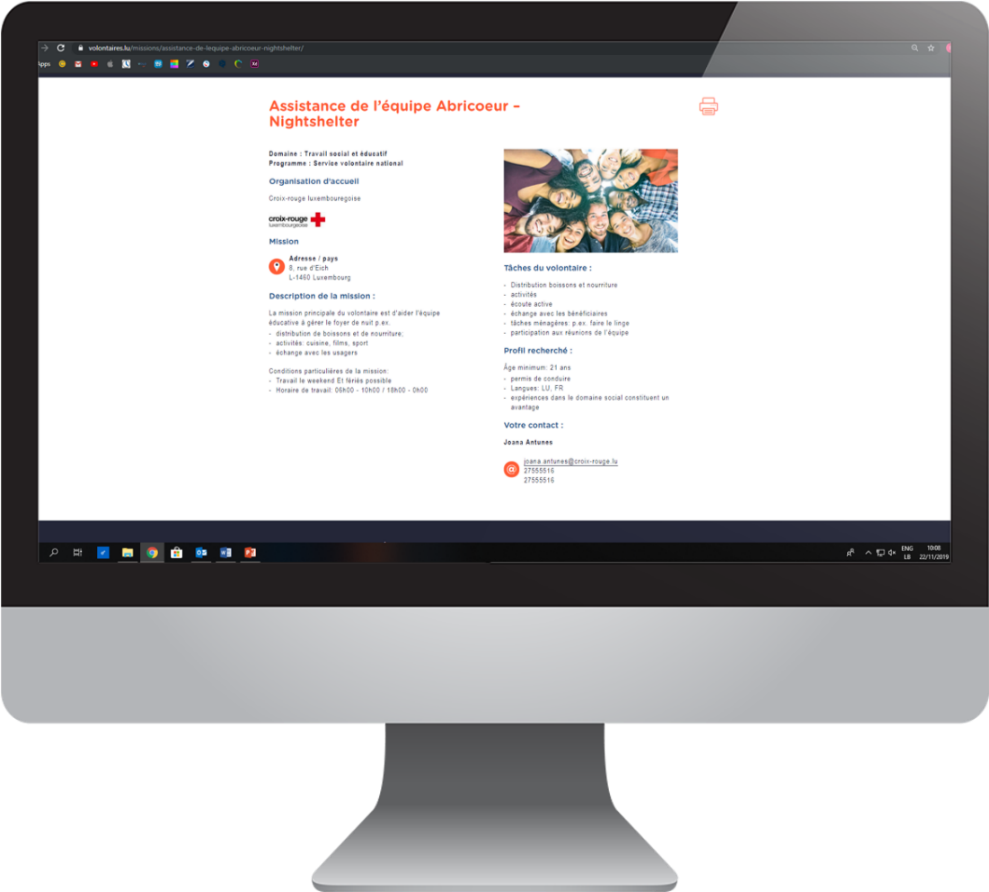 2ème partie sur la page suivante (Seulement pour les SVN)2ème partie pour SVN : Données utilisées par le SNJ à des fins administratives 
(non publiées sur volontaires.lu)À renvoyer à alj@snj.lu ou au Service national de la jeunesse, Secrétariat de la Division «Soutien à la transition vers la vie active,  b.p. 707, L-2017 LuxembourgTitre de la mission (Merci de rester le plus succinct possible)Titre de la mission (Merci de rester le plus succinct possible)Type de service volontaireType de service volontaireService volontaire national (SVN / Luxembourg)Corps européen de solidarité (CES)Service volontaire de coopération (SVC)Service volontaire national (SVN / Luxembourg)Corps européen de solidarité (CES)Service volontaire de coopération (SVC)Domaines où l’organisation d’accueil est activeDomaines où l’organisation d’accueil est activeCoopération au développementCultureEngagement pour la paixProtection de l’environnementProtection des animauxTourismeTravail social et éducatifSportCoopération au développementCultureEngagement pour la paixProtection de l’environnementProtection des animauxTourismeTravail social et éducatifSportOrganisation d’accueilOrganisation d’accueilNom de l’organisation :Logo de l’organisation d’accueil :Merci de l’envoyer ensemble avec la fiche mission par 
e-mail à alj@snj.lu. (JPG ou PNG)Lien électronique / site web (si existant) :Description de l’organisation d’accueil (max. 50 mots) :L’accompagnement et le logement dans l’organisation d’accueil (max. 50 mots) :MissionMissionLieu de la mission (Adresse, pays) : Durée de la mission :< 2 mois3 mois – 6 mois6 mois – 12 moisÀ convenirDurée de la mission :< 2 mois3 mois – 6 mois6 mois – 12 moisÀ convenirDébut – fin de la mission :Dates exactes : ___ /___ /_____ - ___ /___ /_____À convenirDébut – fin de la mission :Dates exactes : ___ /___ /_____ - ___ /___ /_____À convenirType de mission : Individuelle En groupeType de mission : Individuelle En groupeDescription de la mission (max. 60 mots) : Enumération des tâches du volontaire : Profil recherché (max. 25 mots)Profil recherché (max. 25 mots)Photo en lien avec la mission Photo en lien avec la mission Merci de l’envoyer ensemble avec la fiche mission par e-mail à alj@snj.lu. (JPG ou PNG)Merci de l’envoyer ensemble avec la fiche mission par e-mail à alj@snj.lu. (JPG ou PNG)Personne de contact / où postuler Personne de contact / où postuler Personne habilitée à signer la convention de service volontairePersonne habilitée à signer la convention de service volontaireNom :Prénom :  Fonction :Téléphone : Adresse électronique : Tuteur pour la mission Tuteur pour la mission Nom :Prénom :  Fonction :Téléphone : Adresse électronique : 